$225,000.00TRUAX-WIENTJES1020 10TH ST WEST, MOBRIDGEMOBRIDGE NWTS CO’S 3RD ADDN S 20’ OF LOT 4 & ALL LOTS 5 & 6 BLOCK 27RECORD #6116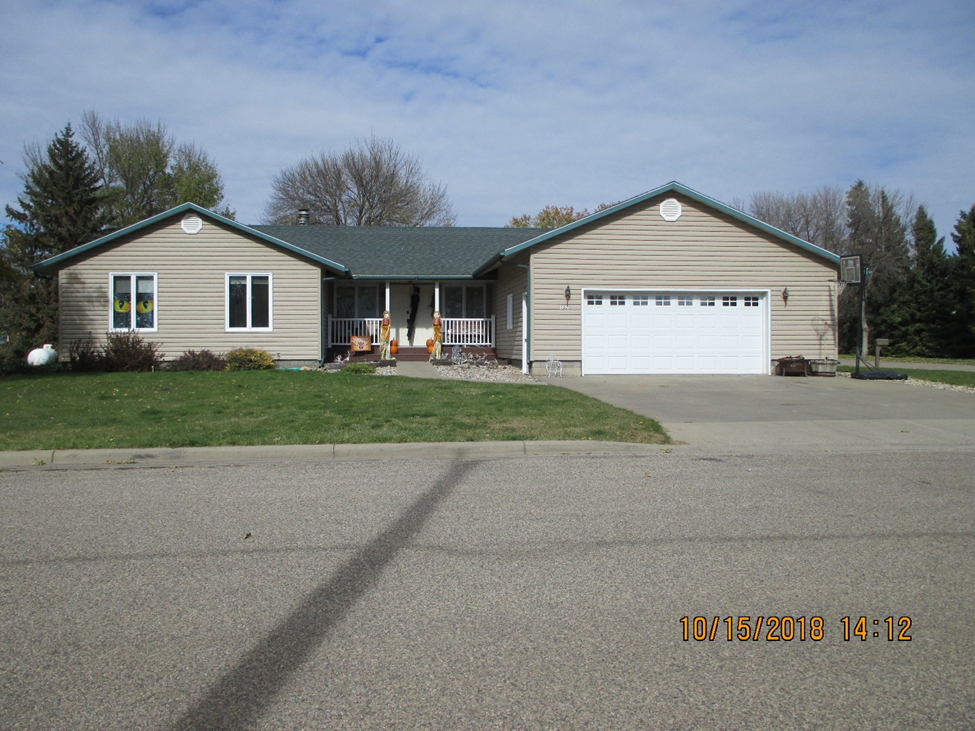 LOT SIZE 120’ X 120’                                                       GROUND FLOOR 1776 SQ FTSINGLE FAMILY ONE STORY                                          3 BEDROOMS 3 ½ BATHSAVERAGE CONDITION & QUALITY                               BASEMENT 1776 SQ FTBUILT IN 1979                                                                   535 SQ FT FINISHED LIVING2014; ROOF GOOD, VINYL SIDING                               ATTACHED GARAGE 728 SQ FTWINDOWS FAIR, SPRINKLER SYSTEM                          ROOFED PORCH 126 SQ FTCENTRAL AIR, BLOCK FOUNDATION                             WOOD DECK 168 SQ FTSOLD ON 6/12/18 FOR $225,000ASSESSED IN 2018 AT $197,070ASSESSED IN 2012 AT $132,345